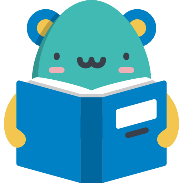 Hawking Reading Timetable Home Learning  Reading SessionMondayTuesdayWednesdayThursdayFridaySession 110.00 – 10.15Harry FAmrHarry FRyanHarry FSession 210.20 – 10.35RyanJosephRyanJosephTaiSession 310.40 – 10.55JosephTaiAlishaTaiAlishaSession 411.00 – 11.15RebeccaAlishaRebeccaDaisyRebeccaSession 511.20 – 11.35DaisySummerDaisySummerLily-RoseSession 61.00 – 1.15SummerLily-RoseJoannaLily-RoseJoannaSession 71.20 – 1.35AmrJoannaAmrAmrSession 81.40 – 1.55